Катюша- символ Победы.    Среди легендарного оружия ставшего символов Победы нашей страны в Великой Отечественной войне, особое место занимает гвардейский реактивный миномет прозванный в народе «Катюша». В канун 9 мая в Заиграевском СРЦН проводилась большая работа по подготовке к этому великому празднику. Просматривались фильмы о Великой Отечественной войне. Читали рассказы о пионерах – героях, рассказывали и показывали технику военных лет. Больше всего детям понравилась «Катюша», и мы с детьми решили сделать модель этого прославленного оружия. Дети с азартом принялись за работу. Заготовили коробки, краску, картон, мелкие детали. Кто клеит кабину, кто вырезает колеса, кто делает фары, кто готовит саму установку. В процессе работы узнали много нового об этом оружии, ну и конечно пели песню «Катюша». Вместе с воспитателем группы «Непоседы» быстро справились с работой. И вот она «Катюша» символ Победы готова.Воспитатель Трофимова М.И.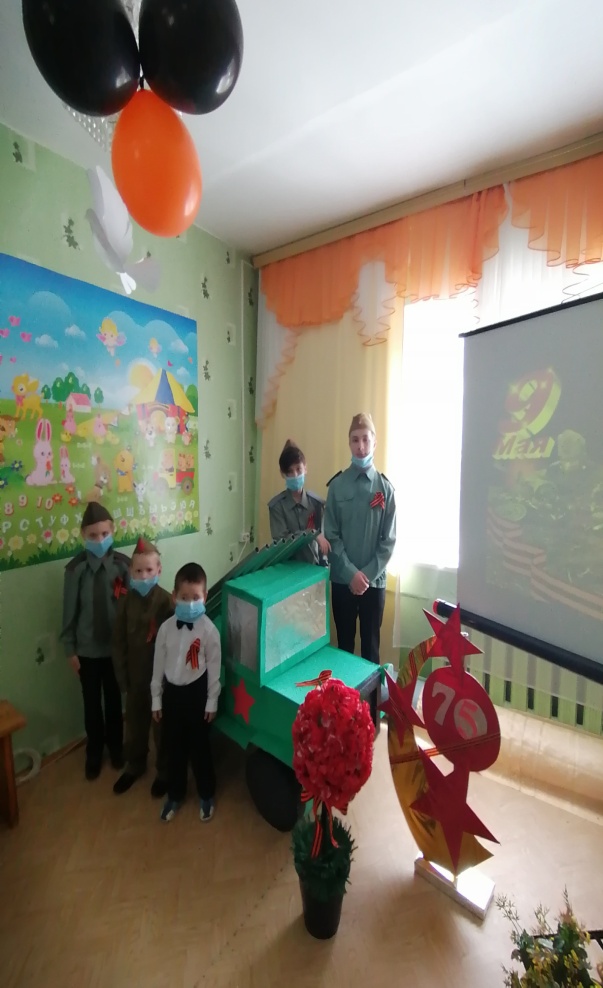 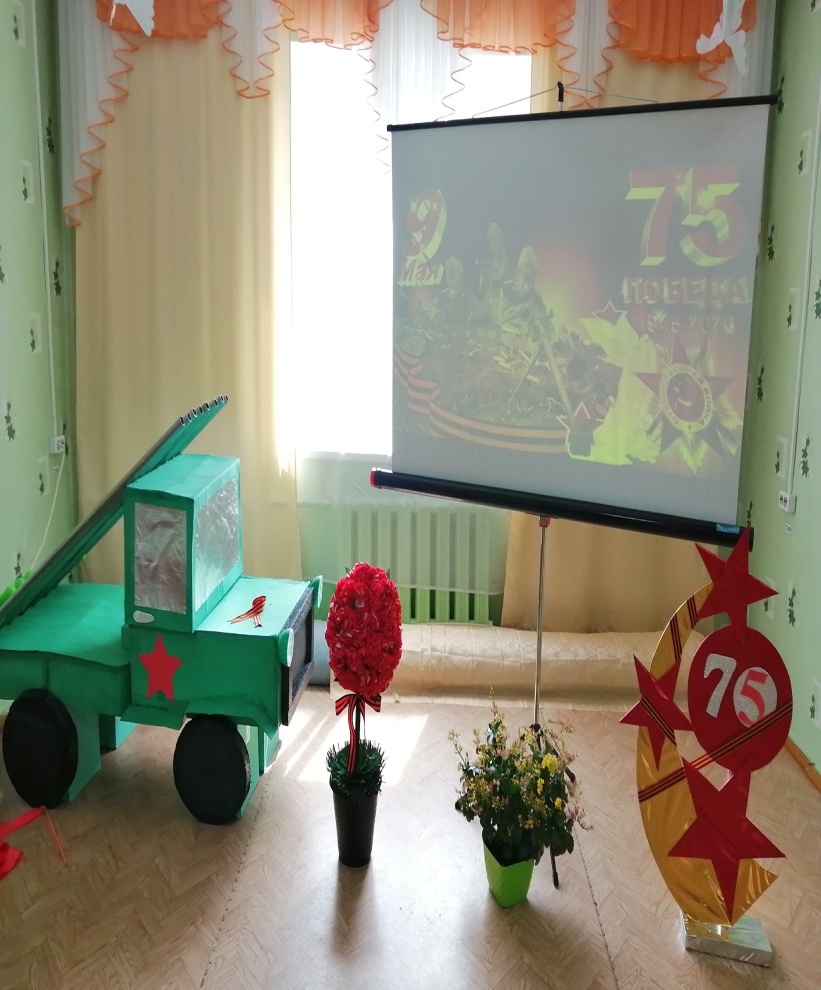 